Regulamin konkursu – zrób zabawkę dla kotaw ramach obchodów Dnia Ziemi 23.04.2023, Skwer Pionierów§ 1POSTANOWIENIA OGÓLNEOrganizatorem Konkursu jest Prezydent Miasta Kołobrzeg, ul. Ratuszowa 13, 78‐100 Kołobrzeg, zwany dalej Organizatorem.Konkurs trwa 23.04.2022 r. od godziny 12:00 do godziny 15:00.Wszelkie wątpliwości dotyczące zasad Konkursu i postanowień tego Regulaminu rozstrzyga Organizator.Konkurs odbędzie się na Skwerze Pionierów w Kołobrzegu. Uczestnictwo w Konkursie wymaga obecności Uczestnika w miejscu jego przeprowadzenia.Uczestnictwo w Konkursie jest dobrowolne i nieodpłatne.Informacje o Konkursie, jak i niniejszy Regulamin, dostępne będą w siedzibie Organizatora oraz pod adresem: www.zielony.kolobrzeg.euPodczas trwania wydarzenia będą wykonywane zdjęcia dokumentające wydarzenie, które zostaną opublikowane na stronie internetowej Organizatora oraz mediach społecznościowych prowadzonych przez Organizatora.  Podczas trwania wydarzenia mogą być wykonywane zdjęcia zwycięzcom konkursu, które mogą zostać opublikowane na stronie internetowej Organizatora oraz mediach społecznościowych prowadzonych przez Organizatora.  Tego rodzaju zdjęcia będą wykonywane za pisemną zgodą zwycięzcy. Treść zgody stanowi załącznik nr 3 do regulaminu. § 2CEL KONKURSUCelem Konkursu jest wykonanie zabawki dla kota.§ 3UCZESTNICY KONKURSUKonkurs nie wymaga wcześniejszego zgłaszania uczestnictwa.Osoby poniżej 13 roku życia -mogą brać udział w Konkursie w towarzystwie  pełnoletniego Opiekuna.W Konkursie nie mogą brać udziału osoby współpracujące przy organizacji Konkursu.§ 4CZAS TRWANIA KONKURSUKonkurs rozpoczyna się w dniu 23.04.2023 r. o godzinie 12:00 , a kończy tego samego dnia  o godz. 14:30.Rozstrzygnięcie Konkursu przez Organizatora nastąpi tego samego dnia najpóźniej do 14:45.§ 5ZASADY KONKURSUOsoby chcące wziąć udział w Konkursie powinny:odwiedzić stoisko konkursowe w dniu odbywania się Konkursu.wykonać zabawkę dla kota.niezbędne materiały do wykonania zabawki zapewnia organizator.Otrzymany w ramach przekazanej zabawki numerek stanowi los konkursowy. Losowanie nagród będzie polegać  na wskazanie przez kota zabawki oznakowanej losem, wybranej z puli wszystkich zabawek. Uczestnicy Konkursu, którzy posiadają wskazany los po okazaniu swojego losu zostaną   Zwycięzcami Konkursu.Zwycięzcy Konkursu zostaną powiadomieni o przyznaniu nagrody na miejscu.Konkurs ma charakter losowania.§ 6ROZSTRZYGNIĘCIE KONKURSU I NAGRODYNadzór nad prawidłowym przebiegiem Konkursu sprawują przedstawiciele   Organizatora.   Wszelkie wątpliwości związane z Konkursem należy zgłaszać do osób obecnych na stanowiskach konsultacyjnych.W Konkursie przewidziana jest nagroda główna – hulajnoga elektryczna o wartości ok. 2 200 zł. Za drugie i trzecie miejsce zostaną przyznane nagrody rzeczowe o wartości nie przekraczającej 50 zł.Zwycięzca konkursu, aby otrzymać nagrodę rzeczową – hulajnogę elektryczną, będzie zobligowany podać dane osobowe na cele podatkowe. W tym celu wymagane jest wypełnienie oświadczenia podatnika, którego wzór stanowi załącznik nr 2 do regulaminu. Dla zwycięzcy konkursu za zajęcie pierwszego miejsca przyznawana jest premia pieniężna       w wysokości 11,11 % wartości nagrody rzeczowej. Premia przyznawana będzie wyłącznie w celu sfinansowania nagrodzonemu podatku od nagrody rzeczowej i od wypłaconej dodatkowej premii pieniężnej. Kwota tej premii nie będzie wypłacona nagrodzonemu, lecz zostanie przekazana na pokrycie zobowiązania podatkowego powstałego z tytułu wręczenia nagrody rzeczowej.  Nagrody zostaną przekazane Zwycięzcom przez Organizatora w dniu konkursu.§ 7POSTĘPOWANIE REKLAMACYJNEReklamacje można składać wyłącznie w czasie trwania Konkursu.Zgłoszenie reklamacji powinno być ustne, o wynikach postępowania reklamacyjnego Uczestnik zostanie poinformowany niezwłocznie.Decyzja Organizatora w przedmiocie reklamacji jest ostateczna i wiążąca.§ 8OCHRONA DANYCH OSOBOWYCHAdministratorem Pana/Pani danych osobowych jest: Prezydent Miasta Kołobrzeg. 
Siedzibą Administratora Danych jest Urząd Miasta Kołobrzeg, 78-100 Kołobrzeg, ul. Ratuszowa 13.Administrator Danych wyznaczył Inspektora Ochrony Danych. Z IOD możliwy jest następujący kontakt:osobisty w siedzibie Urzędu Miasta Kołobrzeg, pok. nr 316, 78-100 Kołobrzeg, ul. Ratuszowa 13,przez elektroniczną skrzynkę podawczą ePUAP: /umkolobrzeg/skrytka,e-mailowy na adres: iod@um.kolobrzeg.pl, lubtelefoniczny pod nr 94 35 51 584.Z IOD może się Pan/Pani kontaktować we wszystkich sprawach dotyczących przetwarzania danych osobowych oraz korzystania z praw związanych z przetwarzaniem danych.Administrator będzie przetwarzał dane osobowe zwycięzców konkursu (osób, które zajmą pierwsze, drugie oraz trzecie miejsca) w zakresie określonym w załączniku do regulaminu. Dane osobowe będą przetwarzane na podstawie: art. 6 ust. 1 lit. a) rozporządzenia 2016/679 – w przypadku wyrażenia zgody na publikację wizerunkuart. 6 ust. 1 lit. c) rozporządzenia 2016/679 - konieczność wypełnienia obowiązku prawnego ciążącego na Administratorzeart. 6 ust. 1 lit. e) rozporządzenia 2016/679 – przetwarzanie danych jest niezbędne                         do wykonania zadania realizowanego w interesie publicznym lub w ramach sprawowania władzy publicznej powierzonej administratorowi w powiązaniu z w związku z ustawą                        z dnia 13 września 1996 r. o utrzymaniu czystości i porządku w gminach.Pani/Pana dane osobowe będą przetwarzane w celu organizacji, promocji oraz przeprowadzenia Konkursu, a także udzielania odpowiedzi na złożone reklamacje, zapytania, wnioski dotyczące konkursu oraz przeprowadzenie rozliczeń po jego zakończeniu. Po realizacji ww. celów przetwarzania, dane osobowe będą przetwarzane w celu wypełnienia obowiązku archiwizacji dokumentów wynikających z ustawy z dnia 14 lipca 1983 r.                                   o narodowym zasobie archiwalnym i archiwach.Dysponowanie wizerunkiem uczestników będzie miało miejsce w oparciu o zgodę tych osób, na zasadach określonych postanowieniem art. 81 ust. 1 ustawy o prawie autorskim i prawach pokrewnych. Uczestnikom nie przysługuje wynagrodzenie z tytułu wykorzystania ich wizerunku. Wykorzystanie wizerunku jest nieograniczone w czasie ani terytorialnie.Pani/Pana dane osobowe nie będą przekazywane do państwa trzeciego/organizacji międzynarodowej.Dane osobowe w postaci mienia i nazwiska wraz z wizerunkiem zostaną podane do publicznej wiadomości poprzez ich publikację na stronach internetowych Urzędu Miasta Kołobrzeg oraz w mediach, w tym mediach społecznościowych prowadzonych przez Administratora.Pani/Pana dane osobowe mogą zostać przekazane podmiotom zewnętrznym w przypadkach ściśle określonych przepisami prawa, a także będą udostępnianie podmiotom zewnętrznym, które świadczą wsparcie techniczne i serwisowe dla oprogramowania wykorzystywanego w Urzędzie Miasta Kołobrzeg oraz usługi niszczenia dokumentów na podstawie każdorazowo zawieranej umowy powierzenia danych osobowych. Tego typu umowa reguluje tryb, zasady, cel przetwarzania, jak i środki bezpieczeństwa przetwarzania tych danych oraz odpowiedzialność administratora danych jak i podmiotu przetwarzającego.Pani/Pana dane osobowe mogą zostać przekazane dla innych podmiotów będących odrębnymi Administratorami Danych przetwarzającymi Pani/Pana dane osobowe we własnym imieniu. Dotyczy to w szczególności podmiotów świadczących usługi pocztowe lub kurierskie, prawne, ubezpieczeniowe.Pani/Pana dane osobowe będą gromadzone i przechowywane zgodnie z rozporządzeniem Prezesa Rady Ministrów z dnia 18 stycznia 2011 r. w sprawie instrukcji kancelaryjnej, jednolitych rzeczowych wykazów akt oraz instrukcji w sprawie organizacji i zakresu działania archiwów zakładowych oraz rozporządzeniem Ministra Kultury i Dziedzictwa Narodowego z dnia 20 października 2015 r. w sprawie klasyfikowania i kwalifikowania dokumentacji, przekazywania materiałów archiwalnych do archiwów państwowych i brakowania dokumentacji niearchiwalnej.Przysługuje Panu/Pani prawo żądania: dostępu do treści swoich danych, ich sprostowania, ograniczenia przetwarzania, przenoszenia, wniesienia sprzeciw. Osoba, której dane przetwarzane są na podstawie jej zgody posiada prawo do cofnięcia zgody w dowolnym momencie bez wpływu na zgodność z prawem przetwarzania, którego dokonano na podstawie zgody przed jej cofnięciem.Wobec przysługującego Panu/Pani prawa żądania usunięcia danych ich przenoszenia oraz wniesienia sprzeciwu mają zastosowanie ograniczenia wynikające z art. 17 ust. 3, art. 20 i art. 21 rozporządzenia 2016/679.Z ww. praw mogą Państwo skorzystać, przesyłając pisemny wniosek na adres Administratora Danych. Aby mieć pewność, że realizujemy Państwa wniosek skierowany do nas, możemy prosić o podanie dodatkowych informacji pozwalających nam uwierzytelnić wnioskodawcę.Ma Pan/Pani prawo wniesienia skargi do organu nadzorczego tj. Prezesa Urzędu Ochrony Danych (ul. Stawki 2, 00-193 Warszawa), gdy uzna Pan/Pani, że przetwarzanie danych osobowych Pana/Pani dotyczących narusza przepisy ogólnego rozporządzenia o ochronie danych osobowych z dnia 27 kwietnia 2016 r.Podanie przez Pana/Panią danych osobowych jest dobrowolne, ale niezbędne do otrzymania nagrody za zajęcie pierwszego, drugiego lub trzeciego miejsca (nie dotyczy danych w postaci wizerunku, którego brak nie skutkuje odmową przyznania przewidzianych regulaminem nagród). Wobec Pani/Pana danych osobowych nie będą podejmowane decyzje w sposób zautomatyzowany, jak również nie będą one podlegały profilowaniu.§ 9POSTANOWIENIA KOŃCOWEPrzystąpienie do Konkursu jest jednoznaczne z zaakceptowaniem warunków Regulaminu konkursu.Organizator zastrzega sobie prawo do dokonania zmian w niniejszym Regulaminie, w każdym czasie trwania Konkursu, pod warunkiem, że nie wpłynie to na uprawnienia Uczestników Konkursu.Organizator Konkursu zastrzega sobie prawo do wyłączenia z udziału  zabawek, które nie spełniają warunków Regulaminu (np. posiadają inny niż nadany przez Organizatora identyfikator).Załącznik nr 1 – Szablon losullllllllllllllllllllllllllllllllllllllllllllllllllllll  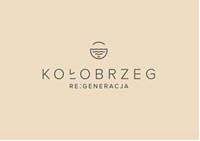 Nr losu  ………Załącznik nr 2 – oświadczenie podatnika   Załącznik nr 3 – zgoda na publikację wizerunku